Notes for Interested Parties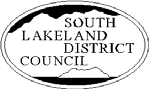 Licensing Act 2003 – Guidance Fact sheetInterested parties are local residents, residents’ associations, local businesses and trade groups for the purposes of the Licensing Act 2003. If you are considering making a representation (i.e. an objection) with regard to a licence application, please note the following points:The Licensing Act 2003 is based on 4 licensing objectives:The prevention of crime and disorderPublic safetyThe prevention of public nuisanceThe protection of children from harmAny representation relating to an application made under the Licensing Act 2003 must relate to a situation, which may impact upon one or more of the above licensing objectives. If your representation does not relate to one (or more) of the licensing objectives it must be rejected.What is a relevant representation?For example, if it was felt that a premises did not have sufficient control measures in place to prevent customers from disturbing local residents, then any one of the seven Responsible Authorities, or any interested parties, could make a representation.Who are the “Responsible Authorities”?These are organisations to whom the applicant must serve a copy of a new application or for variation of an existing premises licence or club premises certificate. These organisations are:-Cumbria ConstabularyCumbria Fire & Rescue ServicesEnvironmental Protection Group, South Lakeland District CouncilPlanning Services, South Lakeland District Council (or Lake District National Park or Yorkshire Dales National park as appropriate)Health and Safety, South Lakeland District Council Social ServicesTrading StandardsWhat happens if no relevant representation is made?Where no relevant representations are made by Responsible Authorities or interested parties, the Licensing Authority must grant the licence application subject only to the mandatory conditions, and conditions or restrictions mentioned in the operating schedule.Any relevant representations must be made in writing to: Case Management (Licensing Team), South Lakeland House, Lowther St, Kendal, Cumbria, LA9 4UDPlease note that very strict time limits apply to applications and representations. The Licensing Authority must receive any representation within 28 days of the application being made. Following this period the Licensing Authority has 10 working days (usually 2 weeks) to consider whether a hearing will be required. It may be necessary to contact you urgently to discuss your representation and therefore it would be appreciated if you could supply a daytime or mobile telephone number and/or your email address.Please note that all representations are treated as public documents.Representation Form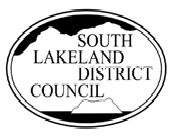 Interested Person/Body in the vicinity of the premises detailed belowN.B If you do make a representation you will normally be expected to attend or be represented at a hearing of the application before the Licensing Sub Committee and at any subsequent appeal.Signed:	Date:Please return this form along with any additional sheets to: Case Management (Licensing Team), South Lakeland House, Lowther St, Kendal, Cumbria or email to licensing@southlakeland.gov.uk. This form must be returned within the statutory period. Please check with the Licensing Authority. Your Name/Company Name/Name of Body you represent.Postal and email addressContact telephone numberName of the premises you are making a representation about.Address of the premises you are making a representation about.Your representation must relate to one of the four Licensing Objectives. Please stateyes or no.Yes Or NoPlease detail the evidence supporting your representation, or the reason for your representation. Please use separatesheets if necessaryThe Prevention of harm to childrenTo prevent Public NuisanceTo prevent crime and disorderPublic SafetySuggested conditions that could be added to the licence to remedy your representation or other suggestions you would like the Licensing Sub Committee totake into account.